СОБРАНИЕмуниципального образования«Холмский городской округ»                                         РЕШЕНИЕ               от  21.12.2017 г. № 52/5-552Об утверждении Положения о порядке определения цены земельного участка, находящегося в муниципальной собственности муниципального образования «Холмский городской округ», при заключении договора купли-продажи такого земельного участка без проведения торгов, а также о порядке оплатыВ соответствии с Земельным кодексом Российской Федерации, Федеральным законом от 06 октября 2003 года № 131-ФЗ «Об общих принципах организации местного самоуправления в Российской Федерации», руководствуясь статьями 10, 30 Устава муниципального образования «Холмский городской округ», Собрание муниципального образования «Холмский городской округ»РЕШИЛО:Утвердить Положение о порядке определения цены земельного участка, находящегося в муниципальной собственности муниципального образования «Холмский городской округ», при заключении договора купли-продажи такого земельного участка без проведения торгов, а также о порядке оплаты (прилагается).Опубликовать настоящее постановление в газете «Холмская панорама» и разместить на официальном сайте Собрания муниципального образования «Холмский городской округ».    Контроль за исполнением настоящего постановления возложить на постоянную комиссию по жилищно-коммунальному хозяйству и имуществу Собрания муниципального образования «Холмский городской округ» (Лазутин П.П.) и на председателя  Комитета по управлению имуществом администрации муниципального образования «Холмский городской округ» (Кутырев Ю.К.).Глава муниципального образования – председатель Собраниямуниципального образования«Холмский городской округ»							   А.Н.Бородин      ПРИЛОЖЕНИЕ   к решению Собраниямуниципального образования  «Холмский городской округ»    от 21.12.2017 года № 52/5-552Положение о порядке определения цены земельного участка, находящегося в муниципальной собственности муниципального образования «Холмский городской округ», при заключении договора купли-продажи такого земельного участка без проведения торгов, а также о порядке оплатыНастоящее Положение устанавливают порядок определения цены земельного участка, находящегося в муниципальной собственности муниципального образования «Холмский городской округ» (далее - земельный участок), при заключении договора купли-продажи земельного участка без проведения торгов, а также порядок оплаты.Цена земельного участка определяется в размере его кадастровой стоимости, за исключением случаев, предусмотренных пунктами 3 и 4 настоящего Положения.Цена земельного участка определяется в размере:	1) 5  процентов его кадастровой стоимости при продаже земельного участка гражданам, имеющим в собственности расположенные на таких земельных участках индивидуальные жилые дома;2) 15 процентов его	кадастровой стоимости	при	продаже земельного участка коммерческим и некоммерческим организациям, индивидуальным предпринимателям, являющимся	собственниками	расположенных на таких земельных участках	зданий, сооружений, если расположенные на земельном участке здания, сооружения используются для целей осуществления деятельности в сфере промышленности, научно-технической, инновационной и инвестиционной деятельности;3) 20 процентов его	кадастровой стоимости	при	продаже земельного участка гражданам,	коммерческим	и некоммерческим организациям, индивидуальным предпринимателям, являющимся собственниками расположенных на таких земельных участках зданий, сооружений, если на земельном участке расположены здания, сооружения, не указанные в подпунктах 3.1, 3.2 настоящего Положения.Цена земельного участка определяется в размере 2,5 процента его кадастровой стоимости при продаже земельного участка некоммерческой организации, созданной гражданами, в случае, предусмотренном подпунктом 4 пункта 2 статьи 39.3 Земельного кодекса Российской Федерации, или юридическому лицу - в случае, предусмотренном подпунктом 5 пункта 2 статьи 39.3 Земельного кодекса Российской ФедерацииСведения о кадастровой стоимости земельного участка указываются в Едином государственном реестре недвижимости.Оплата земельных участков производится единовременно. Датой оплаты земельных участков считается дата поступления денежных средств на счет Управления Федерального казначейства по Сахалинской области.Срок оплаты покупателем земельных участков устанавливается в договоре купли- продажи.Оплата по договору купли-продажи земельного участка, находящегося в муниципальной собственности, вносится в полном объеме в бюджет Холмского городского округа путем ее перечисления покупателем на счет Управления Федерального казначейства по Сахалинской области согласно кодам бюджетной классификации, указанным в договоре купли-продажи, по платежным документам.В платежном документе на перечисление оплаты в числе обязательных реквизитов указываются назначение платежа, дата и номер договора купли- продажи земельного участка.Ответственность за нарушение условий и сроков внесения оплаты устанавливается договором купли-продажи земельного участка.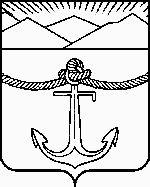 